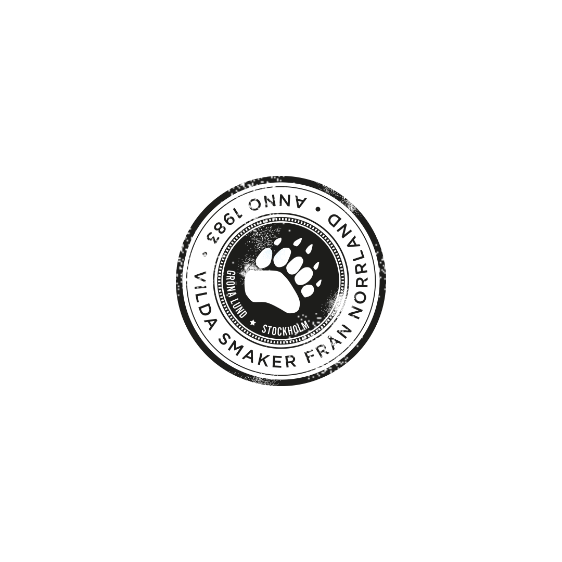 Pressmeddelande 2020-09-22ÄLGKÅLPUDDING OCH SANSHOPEPPARGRAVAD LAX PÅ TYROLS JULBORDMellan den 26 november och 24 december dukar Tyrols julbord upp läckra delikatesser från de norrländska vidderna för 37:e året på raken. Enligt traditionen återfinns klassiska rätter som björnköttbullar, souvasbakad lax och åkerbärsglass, men varje år tar våra kockar fram nya spännande maträtter och smakupplevelser. I år bjuds det bland annat på fänkåls- och Sanshopeppargravad lax, kålpudding på älg och gurk- och äppelsorbet med gin. 
För 37 år sedan bjöd Gröna Lunds kockar sametinget på middag och idén om ett julbord på Tyrol med norrländska smaker föddes. Idag har våra kockar ett nära samarbete med norrländska leverantörer för att hitta de finaste råvarorna av kött, fisk, fågel och bär från de lappländska vidderna. Råvarorna förädlas och blir till ett av Sveriges bästa och största julbord med sju traditionsenliga tagningar och över 200 smakupplevelser. Här återfinns alltid de klassiska björnköttbullarna, älgsteken, den kåtarökta fjällrödingen, den souvasbakade laxen och åkerbärsglassen. Men varje år görs också plats för nya maträtter där vi i år bland annat kan presentera fänkåls- och Sanshopeppargravad lax, rullsylta, kålpudding på älg, svartkålschutney, saltkaramellglass och gurk- och äppelsorbet med gin.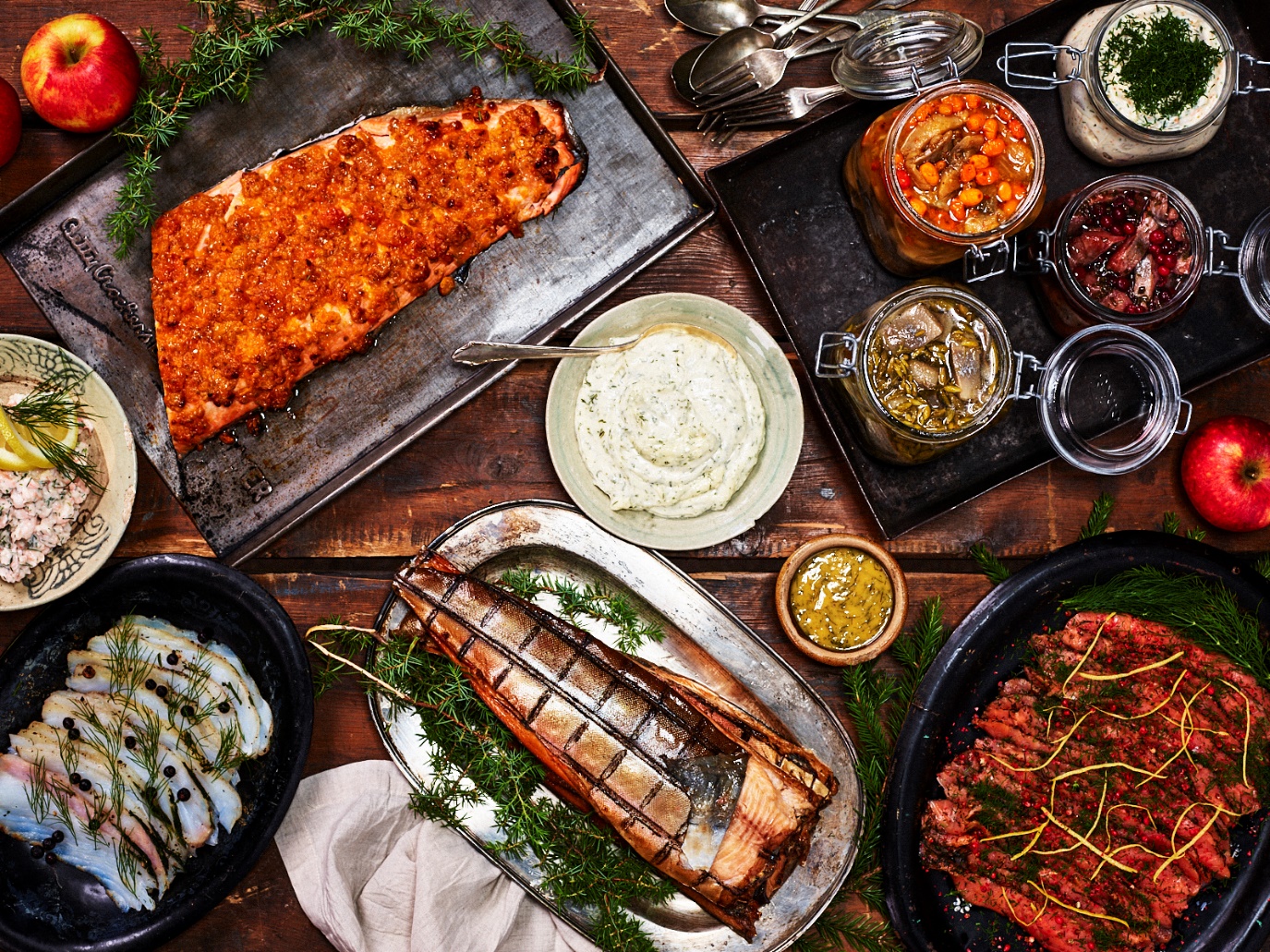 Utöver det vanliga julbordet serverar vi även en uppskattad vegetarisk meny med bland annat inlagd shiitake med kanel och lingon, Johnssons frestelse, vegoribs med rökig glaze och veganbrownie. Tyrols julbord har premiär den 26 november och serveras fram till middag på självaste julafton. Årets julbord är självklart anpassat efter rådande smittskyddsregler. 
För mer information kontakta Annika Troselius, Informationschef på telefon 0708-580050 eller e-mail annika.troselius@gronalund.com. För pressbilder besök Gröna Lunds bildbank www.bilder.gronalund.com
_______________________________________________________________________________________________________________________Gröna Lund är Sveriges äldsta tivoli och ingår i temaparkskoncernen Parks and Resorts, Nordens ledande aktör inom upplevelseindustrin, tillsammans med Kolmården, Furuvik och Skara Sommarland. Tivolit har 30 attraktioner och sex restauranger samt ett varierat utbud av lotterier, 5-kampsspel och mat- och snackskiosker. Gröna Lund bjuder även på en mängd underhållning i form av konserter, dans, barnunderhållning mm. 2019 hade tivolit ca 1500 anställda under säsongen och över 1,5 miljoner besökare, vilket gör tivolit till en av landets ledande besöksattraktioner.DE SJU TURERNA PÅ TYROLS JULBORD 
(med reservation för ändringar)

Första turen: SOS (Smör, ost, sill)MatjessillHusets inlagda sill med lingon SenapsillGubbens nubbesill med smak av anis, fänkål och aquavitRensteks- och pepparrotssill HavtornssillKrämig västerbottensillKräftsill med sikromTranbärs-, hjortron- och cognacsillInlagd stekt strömmingKräftströmmingSillsalladSkagenägg Rensteksägg Sikromsägg KnäckebrödKavringVörtbrödHårt tunnbrödRieskabröd  VästerbottensostSmörGräslökGräddfilRödlökKokt potatis

Andra turen: Lax med tillbehörFänkåls- och Sanshopeppargravad lax – Nyhet
Västerbottenpestoöverbakad lax – Nyhet
Laxsallad med betor och senapsdressing - NyhetLaxterrin med saffran och cognac Skaldjursterrin med vaniljTerrin på rökt röding och sikMarinerade räkor och kräftstjärtarSaffransinkokt laxHjortronbakad lax Souvasbakad lax  Souvasgravad lax Krydd- och dillgravad hälleflundra Pernod- och rosépeppargravad laxDill- och iskällargravad laxVarmrökt laxfilé Böckling med senapsvinägrett och kaprisbärSkagenröraDillmajonnäs med saffranSenapssåsHjortroncrèmeGompasås  Tomatsallad
Tredje turen: Kallskuret med tillbehör
Rullsylta – Nyhet
Potatis- och gulbetssallad med västerbottenost – Nyhet
Whiskeysenap - NyhetVildsvinskorv  
Viltpaté med trattkantareller Örtgravad hjortytterfiléTjäderpaté med trattkantarellerKallrökt renkorvRenpastramiJulskinkaKåtarökt björnskinkaSvartrökt skinkaVildmarksrökt renstek  Rökt renhjärtaRökt lammstek  Pepparotscrème fraicheBjörnkorvÄlgsalamiSlaktarring Sidfläsk med kumminTjälknöl Rökt bäverstekÄlgrostbiffWhiskygravad älgbiffApelsin- och cognacsgravat reninnanlårRippaté JulpastejVildsvinspaté med murklor och pistagemandelRödlöksmarmelad med rosmarinHavtornsgeléHjortronchutneyLingon- och fikonmarmeladLingoncumberlandsåsRödbetorSyltade kantarellerCornichonsSaltgurkaInlagd gurkaPlommonchutneyHjortonchutneyBabyspenat, ädelost, mandlar och pumpa PicklesRödbetssalladNobissallad med surdegskrutongerSkogens heta senapGrov julsenapDijonsenapMor Gretas senapSkogshuggarens senapFjärde turen: VarmrätterÄdelost- och rödbetspaj – Nyhet
Kålpudding på älg – Nyhet
Svartkålschutney - NyhetRostade rotfrukter med dilldressing Ugnsbakad regnbågsfilé med västerbottenostHjortjulkorv med trattkantarellerGrillad renSouvas BjörnköttbullarGuldvaskarpanna
Viltprinskorv
Kalkon i apelsinsås
Älgjärpar med trattkantarellsås
Renblodpudding
Guldgrävarens hjortstekPotatispuré Smörstekt abborre
Kåtarökt rödingHemgjorda köttbullar Smörstekt svampRökta revbensspjällPrinskorv Janssons frestelseBondomelettKantarellsåsKanel- och rödvinsskySyrlig rödkålLingongelé KråkbärsgeléRönnbärsgelé med cognacMorotsmarmelad med ingefäraAprikos- och äppelchutney	ÄppelmosRårörda lingon
Beställs från köket:Lutfisk med bechamel, ärtor, senap och kryddpepparRisgrynsgröt med kanel, socker, mjölkDopp i grytanFemte turen: Ostbricka
Äppelmarmelad med ingefära - NyhetRödlöksmarmelad med kanel och nejlika – Nyhet
Flertalet varierade ostar från svenska mejerierBrie (Brittas syster)Hillsand blå (blåmögelost)CheddarVästerbottenostDigestivekexSaltinerSalinasFinncrispPepparkakor
Sjätte turen: Choklad, godis, desserterHemmagjord ostkaka SaffranspannkakaÄppelkaka  KalvdansGräddeVaniljsåsRårörda bärVarma hallonFruktChokladmousse Vit chokladmousseMorotskaka                                     Mjuk pepparkakaSaffranscheesecake med lingonJulstubbeTre olika moussetårtor 
JulknäckChokladknäckBrända mandlarIschokladNöttopparChokladbollar
TryfflarSjunde turen: Glass och sorbetSaltkaramellglass - NyhetGurk- och äppelsorbet med gin - NyhetVaniljglassÅkerbärsglassHjortronglassHavtornssorbetStrösselVarma bärVarma hjortronVegetariskt julbord (menyn kan variera från dag till dag beroende på råvarutillgång)Inlagd shiitake med lingon och kanelSenapsinlagd shiitakeGriljerad rotselleriRödbetssalladRostade betor med valnötterTrattkantarellsåsGrönsalladTomatsalladGräslökIfraichePotatisÖrtmarinerad tofuVegosalamiPrinskorvJohnssons frestelseKållådaVegobullarVegoribs med rökig glazeSenapRödkålschutneyVeganbrownieTryfflarDadlar i chokladTunnbrödMargarin